Friends of St Chads Meeting Minutes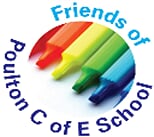 DateTuesday 15th June 2021Tuesday 15th June 2021Time7.15pm7.15pmLocationZoom MeetingZoom MeetingChair of MeetingAlison WilliamsAlison WilliamsPresentMrs Shrewsbury (Deputy Headteacher), Kathryn Miller (Vice Chair), Rachel Haines (Treasurer), Hannah Hardcastle (Treasurer), Rachelle Hayton (Secretary), Jackie Sillis, Leanne Bamber, Natalie Wright, Eleana CoxMrs Shrewsbury (Deputy Headteacher), Kathryn Miller (Vice Chair), Rachel Haines (Treasurer), Hannah Hardcastle (Treasurer), Rachelle Hayton (Secretary), Jackie Sillis, Leanne Bamber, Natalie Wright, Eleana CoxApologiesZoe Hunt, Emma Geeson, Stephanie Robinson, Hayley Coulter, Shelley Nixon, Louise Robins, Rachel Thirlwall-Frith,  Michelle Parsons, Louise RobinsZoe Hunt, Emma Geeson, Stephanie Robinson, Hayley Coulter, Shelley Nixon, Louise Robins, Rachel Thirlwall-Frith,  Michelle Parsons, Louise RobinsTopic PointContentsActions required byBank Account UpdateTo date there is £4737.47 in the accounts after outstanding cheques have cleared.Since the last meeting funds have been raised from Bag 2 School Collection & Talent Show.Gift Aid is set up and can be used for various future events.Rachel HainesBags 2 SchoolWe have had several successful collections but will not organise another collection until the next academic year.Look at other companies to see if there is a higher rate offered.Rachelle HaytonTalent ShowThank you to everyone who has entered & to Kathryn & Louise for organising this fantastic event.All entries have been passed to the teachers who will create a top 3 for each class. These entries will then be passed to Steve Royle, BGT Star, who will pick the winners.Winners & prizes will be announced through school & on Facebook.Kathryn Miller / Louise Robins TerracycleWe would like children to recycle pens in school. Mrs Shrewsbury is going to arrange for the junior classes to get involved and designing boxes for the collection. (Simple shoe box per class is ample.) Friends will collect the pens and have teamed up with Ryman Stationary Shop in Blackpool who will accept the used pens.Jackie Sillis / Mrs ShrewsburyFun Golf Day EventSunday 11th July – Adults Only – Staining Golf Club – £25 per ticketThis event has very kindly been organised by Lee Cadwallader. From each ticket sale a donation is being made to Friends of St Chads.Prizes are needed, so if anyone is able to help out with donations, it is greatly appreciated.Rachelle HaytonFriends Friendship Hut / Garden ProjectThese projects will take place over the coming months.Mrs Swales will lead the Garden Project and direct us with what help she would like.A new noticeboard is needed. We are seeking donations from local companies for the timber & glass and hopefully a local handyman will be able to assist in making the board.Volunteers will be required for this work. Dates to be confirmed.Kathryn Miller / Rachelle HaytonParking Buddies / Road SafetyAlf Clempson, County Councillor has attended the school at 3.15pm to witness the issues we have with road safety around the school.Rachelle to chase to see what action is being taken to help with the problems we have.A parking warden is in regular attendance handing out parking fines for anyone who parks illegally around school.Road safety awareness is to be arranged in school & children to design a banner highlighting the importance of being careful near roads. Friends to sponsor the banner which will be placed outside school featuring the children’s designs.Cleveleys Masons have kindly offered to support our campaign. More information is being sent to them and hopefully some parking buddies will be purchased.Kathryn Miller / Rachelle Hayton / Rachel HainesYear 6 DiscoFriday 26th June – 7pm – 8.30pmTo be advertised ASAP & Parents need to confirm their child’s attendance on PTA EVENTS.Covid guidelines will be followed to ensure this is a safe environment for all.Rachelle Hayton OutdoorWish ListThe new adventure playground is in the final stages of planning. This project is being managed by school. The structure has been designed with all year groups in mind.Friends are incredibly happy to be able to donate £3000 towards the new structure.Rachel Haines School WishlistRequest for £350 for IT equipment, painting & outdoor resources and resources for play. Request approved. Friends are happy to donate this money.There are items on the school Amazon wish list should anyone wish to purchase items for certain classes. Amazon Smile requires some research.Rachel HainesRachelle Hayton Sponsored EventWe would like to organise a sponsored event which could be completed in each class bubble. Further work is needed to organise this.AllAOBNew StartersA leaflet will go out to all new starter parents with our information and details of a private Facebook Group. SafeguardingAll documents have been updates. All members will be asked to read and provide an electronic signature.EventsLots of ideas for events once restrictions lift.Alison WilliamsNext MeetingTuesday 13th July at 7.15pm on Zoom.Rachelle Hayton will issue the agenda with Zoom details & reminders.Thank you to everyone for attending and your continued support.